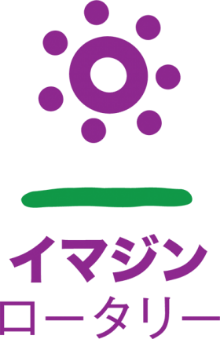 回）事務所：大村市東三城町１２－１（和光マンションＤ）TEL:0957-42-6192/FAX：0957-42-6193例会場：長崎インターナショナルホテル　毎週火曜日　12：30～（但し　第4火曜日　於：梅ヶ枝荘・ゆの華亭）2022年～23年度　国際ロータリーのテーマ『イマジンロータリー』　RI会長　ジェニファー・ジョーンズ2022年～23年度　大村ロータリークラブのテーマ『共に過ごす時間で親睦を深め、未来のロータリアンを育てよう』会長の時間　　　　　　　　　　　　　　　　　　　　　　　　　　　　12月13日皆さん、こんにちは。ニュース等でご存じかと思いますが、昨日１２日に日本漢字能力検定協会（京都市東山区）が、２０２２年の世相を表す漢字を全国から募集し、京都の清水寺において発表されました。選んだ人が多かった「今年の漢字」は1万８０４票だった「戦」でした選ばれた理由は主に、ロシアのウクライナ侵攻、サッカーW杯での日本代表の試合、MLBの大谷翔平選手の活躍、新型コロナや物価高への対応、などでした。揮毫（きごう）を終えた森貫主は「『乱』ではないかと思いながら手のひらに描いて稽古していた。来年こそは『戦』が終わって、皆が心安らかな日々を送れるようになっていただきたい」とインタビューで話されておりました。今年の漢字は、１９９５年の第１回目から、「戦」が選ばれたのは2度目であり、前回選ばれた２００１年は米国同時多発テロ事件で世界情勢が一変した年、対テロ戦争、炭疽菌（たんそきん）との戦い、世界的な不況との戦いなどで選ばれた年でした。また小泉政権発足、皇后雅子様が愛子様をご出産、国内発のＢＳＥ感染牛の確認、米マリナーズのイチロー選手がＭＶＰと新人王受賞などがあった年になります。日本で「今年の漢字」の発表が始まった１９９５年。日本漢字能力検定協会が「いいじいちじ」と読む１２月１２日の「漢字の日」にちなんで「今年の漢字」を発表しており今年で28回目。主催者である（公財）日本漢字能力検定協会の本部が京都にあり、その京都を代表する寺院の一つで、国内外の方がご存知である場所ということで、毎年清水寺で発表されているようです。参考までに１９９５年は、阪神・淡路大震災が発生した年でもあり、この年は「震」が選ばれました。現在では、その年の漢字を選出する動きは東アジアや東南アジアだけでなく欧米にも広まり始め、韓国では２００１年に学界人やジャーナリストが「今年の成語」を選び始め、台湾では２００８年に、その年の漢字選びが始まり、中国大陸部やマレーシアやシンガポール、さらには米国やフランスでも、その年の状況を象徴する漢字選びが始まっているようです。世界各地で「今年の漢字」が選ばれている背景には、現地の華人の地位が向上していることが密接に関係しており、中国語教育も盛んになって来ているのではないかと思われます。２０２０年末の時点では、１８０カ国以上で中国語教育が行われており、うち７０カ国では公式のカリキュラムの一部として中国語が採用されているようです。皆さんにとって、今年の漢字は何でしたか？今年は、過去に起こった、あまり良くない事柄を思い返すような動きですが、逆の発想で、来年はこんな年にしたいという願いを込めて、来年の漢字を書いてみるのも有りではないでしょうか。話は変わり、明日１２月１４日の夜２２時ころに、ふたご座流星群の活動がピークとなり、夜空全天で条件が良いと１時間あたり３０個程度の出現と予想されています。月が東の地平線から登ってくる２２時前から２２時３０分前なので、それ以降は日付が変わる頃まで、頭上から西方向を見ると良いかと思います。星に願いを。メルヘンチックなことと思われる方が居らっしゃるかと思いますが、来年は良い年にしたいと強く思いながら、夜空を見上げて、今年最後の流星群を鑑賞したいと思います。以上、会長の時間を終わります。12月13日の催し【雑誌の時間⑤】雑誌・月信小委員　貞松　俊弘横組みP7～P15：【疾病予防と治療月間】：「ROTARIANつくるめし」12月のお品書き：健康めし・元気めし・ゲン担ぎめし・〆の一口・シェフからの一言。各地のROTARIANによるお勧め食事が紹介されています。P14には管理栄養士が、多くの人が死の理想としているピンピンコロリを得るためには、毎日バランスと取れた食事を摂取する事を勧めています。赤ワインはがんを抑制するから毎日飲むといった特定の食品を集中的に摂取するデメリットを認識することが大事。また、P15イマドキの食の新常識として、6つの事例を紹介しています。野菜を先に食べるとインシュリン分泌の急上昇を抑制するが、その際野菜を食べて少し間を置くことがポイント。コーヒーには天然の消化酵素が含まれ、飲むとアルカリ性になるので体を中和するので、食後のコーヒーは体に良い。ただし砂糖やミルクを入れると酸性度が強くなるので、ブラックがお勧め。インスタントよりレギュラーコーヒーの方が良い。「朝のフルーツは金、昼は銀、夜は銅」とも言われている。果糖は砂糖などのブドウ糖より中性脂肪が増えやすいので、夜の果物摂取は良くない。横組みP18~20：「バギオ基金はなぜフィリピンか？」　明治維新以降、開拓移民としてフィリピンへ渡った日本人は5万3,000人程いた。特に明治36年頃に移住した5,000人余の大半はバギオで道路工事を行ったりして、地域に貢献した。以後、約28,000人の日本人が定住していた。しかし太平洋戦争が勃発すると、日米多くの戦死者を出し、60万人の日本軍人のうち生還者は１０万人、遺骨は13万体しか帰らなかった。明治時代に移住した日本人と現地人との間に誕生した日系フィリピン人の多くは日本軍に徴用され戦死した。戦後も日系人と分かれば迫害されていた。シスター・テレジア海野（うんの）さんは、1972年自ら志願してバギオ市の修道院に赴任し、そこで現地日系人の苦境を目の当たりにした。以来、迫害を恐れ日系人であることを隠し、貧しい状態にある人々の救済、生活の向上そして戦没者の遺骨収集に尽力した。その中でも心血を注いだのが育英でした。「恵まれない子供たちを支援して欲しい」といった彼女の願いに、現在の第2580地区と第2750地区のロータリアンが呼応し、1981年比国育英会バギオ基金を設立した。横組みP28~29：Food for Thought　おいしい生活のためのヒント　季節に応じた食の習慣について、その由来が紹介されています。縦組みP4~8：「コロナ禍とワンヘルス」　日本医師会名誉会長の横倉氏の講演要旨です。変異を続けるコロナウイルスの変遷について述べられています。現在流行しているCOVID-19はコウモリ由来と言われていますが、こういった動物由来の感染症は人獣共通感染症ともいわれています。感染を阻止するためには感染源、感染経路、宿主の3つに対する策が必要となります。従って、人間、動物、環境の三方面からのアプローチにより感染を防ぐことが喫緊の課題となっています。そのキーワードが「ワンワールド・ワンヘルス」という考え方です。人間、動物、環境（生態系）、この三つの健康は「ワンヘルス」、つながったもの、という考え方です。新興感染症の約7割が人獣共通感染症であり、その原因の一端に「人が自然環境に及ぼしてきた負の影響、地球規模の異常気象や大規模な森林破壊、また土地利用の転換や農業・畜産業の拡大、さらに野生動物の商取引・消費といった問題」が指摘されています。ジャングルの奥地にひそかに生息している微生物を、人間社会に持ってきてはいけない。環境を守ることは、感染症を防ぐ効果もあるということを知っておいてください。　COVID-19感染症対策について：不織布マスクの使用、小まめな換気、ワクチン接種に加え、免疫力を高めることが大切。免疫力を高めるには、①適度に運動して体を温める②十分な睡眠③栄養バランスのとれた食事④入浴で体を温める⑤思いっきり笑う縦書きP9~12：若くして逝去された若者たちのカリスマと言われたシンガーソングライター尾崎豊さんの兄・尾崎康さんの記事が載っています。【ロータリー情報③】ロータリー情報小委員　酒井　美克本日の情報の時間は、『四つのテスト』について少しお話をしてみたいと思います。ロータリーの哲学を端的に表現し、職業奉仕の理念の実行に役立つものとして、四つのテストがあります。この和訳は、1954年に、日本全国のクラブに日本語訳の応募を働きかけ、70数件の応募の中から選ばれた東京クラブの本田親男氏の訳が原案です。また、表題についての訳は、応募の中で一番多かった「四つのテスト」が選ばれ、以来日本人ロータリアンが座右の銘として親しんでいます。『四つのテスト』の原題『Four-way test』は、1932年、アメリカ　シカゴのロータリアンであったハーバート・テーラー氏が倒産の危機に瀕していた調理器具メーカーを再建させるために作った標語でした。当初は7つの標語だったそうですが、できるだけ覚えやすいよう自問形式の4つ、24語にまで絞り込まれました。この四つのテストは、ただ単に事業の倫理基準や商業道徳を高めることを目的に作られたものではなく、会社再建のために作られた、極めて現実的な基準だったということで、今回は商取引をするための前提として原文の内容を検討してみたいと思います。Is it the truth ?　　真実かどうか嘘偽りがないかどうかという意味です。商取引において、商品の品質、納期、契約条件などに嘘偽りがないかどうかは、非常に大切な基準です。そこでテーラー氏は、会社の広告も、テストに照らし合わせて検討し、最上とか、極上などの証明できない表現を避け、製品の実際の姿を端的に述べるかたちに変えたそうです。そういうことからここでは、「真実かどうか」を『事実かどうか』と言い換えてみるとわかりやすいのではないでしょうか。Is it fair to all concerned ?　 みんなに公平か 　アメリカの人々がよく使う“fair”の意は公平ではなく正義の観点からも『公正』と訳した方がわかりやすいようです。公平とは平等分配を意味するので、例え贈収賄で得た“unfair”不正なお金でも平等に分ければ、それでよいことになります。“all concerned”はallだけが訳されており、肝心の“concerned”が省略されています。冒頭に述べたように四つのテストは「商取引」の基準として定めた文章ですから、このconcerned(関わりのある人、関係する人)は「取引先」のことを意味することは明白です。従ってこのフレーズは『すべての取引先に対して公正かどうか』と解釈するとわかりやすくなります。Will it build goodwill and better friendship ? 　好意と友情を深めるか自分の考え、意見、行いが他との好意・友情を一層密にするかという問いかけでありますが、“goodwill”は単なる好意とか善意を表す言葉ではなく、商売上の信用とか評判を表すと共に、店の暖簾や取引先を表します。すなわち、その商取引が店の信用を高めると同時に、よりよい人間関係を築き上げて、取引先を増やすかどうかを問うものです。つまり、『信用と評判を深めるか』と言うことになります。Will it be beneficial to all concerned ?　　みんなのためになるかどうか“benefit”は「儲け」そのものを表す言葉です。商取引において適正な利潤を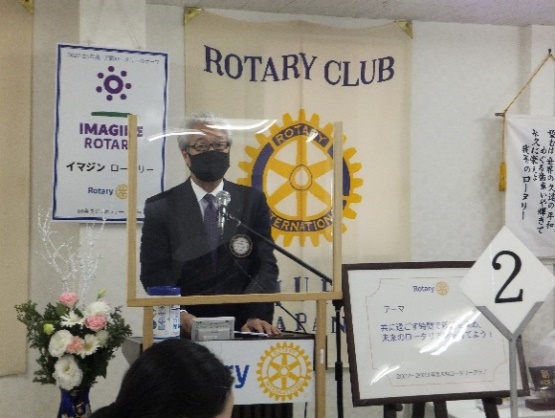 追求することは当然なことであり、決して恥ずべきことではありません。ただし、売り手だけが儲かったり、また買い手だけが儲かったのでは公正な取引とは言えません。その商取引によって、すべての関係取引先が適正な利潤を得るかどうかということが問題で、『すべての取引先に利益をもたらすか』とするとわかりやすくなります。　最後に表題の　Four-way test　四つのテスト　ですが、「事業を繁栄に導くための四通りの基準」ならば、当然 Four way testsと s が付き、複数形になるはずですが、表題のFour-way はハイフンで繋がれた単数形となっています。これが単数形であるのは、事業を繁栄に導くためには、四通りの基準を一つずつクリアーすれば良いのではなく、四つ纏めたものを一つの基準として、そのすべてをクリアーしなければならないことを意味しているのです。以上、本日は田中　毅氏の「ロータリーの源流」から引用させて頂きました。現在、『四つのテスト』は100ケ国以上の言語に訳されているそうです。私たちは『四つのテスト』をとおして自分自身について倫理的かつ道徳的に判断するための鏡として毎例会時に唱和しておりますが、このように見方を少し変えてみると興味深く理解が深まったので皆様にお話させていただきました。　情報の時間でした。「大村ロータリークラブ・定時制優秀卒業生を受賞して」長崎県立大村高校定時制　4年生　大嶋　美羽様「令和４年度大村ロータリークラブ賞」の表彰、並びに本日このような会に出席させていただき、本当にありがとうございました。私は、四人姉妹の長女として家計を助けるため定時制への進学を決め、１年生の頃より家の近くのコンビニでレジや品出しのアルバイトをしています。週5日、朝6時から昼までの仕事で、夕方から夜は学校ときつい時もありましたが現在もそれを続けています。また、卒業を目の前にして、４年間って長いなと思いながら通学していましたが、今では、あっという間の４年間でした。私は、高校卒業後は京都の病院での介護スタッフの仕事が決まっています。この仕事も働きながら資格が取れることで選びました。介護士等の資格を取るまでしっかり働いていきたいと思っています。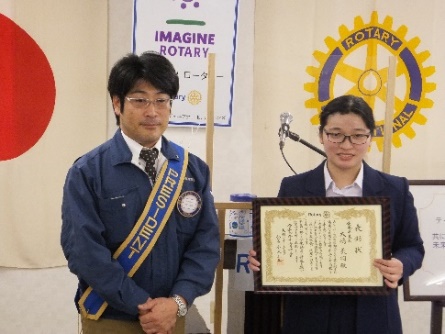 　最後に今回、大村ロータリークラブ賞を受賞することができ、大変うれしく思います。ここまでやってこられたのも、そして、この場に立っていられるのも、周りの支えがあったからだと強く思います。そして、本日受賞するにあたり、ロータリークラブの方々や先生方・職場の方、そして、ここまで育ててくれた母親に、大変感謝しています。これからも、皆様のご期待に添えるように誠実に頑張りたいと思います。本日は、本当にありがとうございました。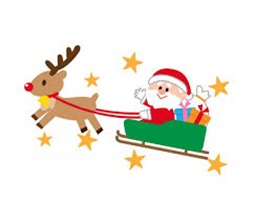 12月13日の催し【四つのテスト唱和】竹房　政美君【雑誌の時間⑤】雑誌・月信小委員　貞松　俊弘君 (欠席)【ロータリー情報の時間③】酒井　美克君【御礼】タナカハルナ様【大村高校定時制優秀卒業生表彰】大村高等学校  校長　原 昌紀先生　　　　　　　　教頭　烏山 末義先生　　　　　　　　教諭　浦田　和彦先生　　　　　　　　優秀卒業生　大嶋　美羽様 【ロータリー文庫助成金贈呈】【出席率発表】生野　信一郎君【ニコニコBOX】渡邉　雅大君≪ゲスト・ビジターのご紹介≫　大村高等学校  校長　原 昌紀先生　　　　　　　　教頭　烏山 末義先生　　　　　　　　教諭　浦田　和彦先生　　　　　　　　優秀卒業生　大嶋　美羽様 ≪会員数≫ 42名　出席者数 27名　出席率75.0％修正出席率(11/22 94.5%)≪欠席者≫ 芦塚君　片岡君　木戸川君　髙瀬君田原君　鶴田君　中島君　宮本君　本川君≪免除者≫ 荒木君　貞松君　野島君　本田君　森本英君　山田君幹　事　報　告　■　行事予定【クラブ】・1/3(火)理事会＠長崎インターナショナルホテル人参棟　※例会終了後・1/24(火)9：00～賀寿のご祈祷＠富松神社・1/24(火)18：30～新年例会・賀寿のお祝い会＠ゆの華亭【地　区】■　例会変更案内　該当なし■　来　信　≪ＲＩ/日本事務局より≫・疾病予防と治療を支援する：ロータリー奉仕・参加促進ニュースレター 2022年12月　・ブランドニュース 2022年12月≪地区/各ＲＣより≫ ・ハイライトよねやま273・一社)ロータリーの友事務所：2021-22年度一社)ロータリーの友事務所事業報告・ガバナーエレクト事務所年末年始休業のお知らせ　12/28(水)～1/4(水)・2023-24年度地区委員長ご輩出の御礼・2022-2023年度インターアクト後期指導者研修のご案内■　印刷物拝受　・週報：島原RC・国際ロータリー第2740地区2022-23年度インターアクト年次大会報告書及び記念品■　他団体よりの案内 ・大村市政・空港記者クラブ：大村市政・空港記者クラブ加盟社名簿◆1月10日(火)にクリスマス例会参加費と会費をご指定口座より申し受けます。口座残高のご確認を宜しくお願い致します。　◆年末年始大村RC事務局休業のお知らせ　12/29(木)～1/3(火)　※委員会招集等ございましたらお申しつけ下さい。◆ロータリー米山記念奨学会ご寄付についての申告用領収書は来年1月末までにクラブ宛に届きます。≪クラブ広報小委員長　梅澤　成朗≫ニコニコBOX（12/13）小又君・森君：大村高等学校定時制原校長先生、他の皆様ご来訪ありがとうございます。優秀卒業生大嶋美羽さんおめでとうございます。これからの活躍をお祈りしています。酒井君ロータリー情報の時間よろしくお願いします。3石坂君：大村高校定時制優秀卒業生大島美羽さんおめでとうございます。先生方も有り難うございます。角館RCのご縁で赤いリンゴを頂いて有り難うございます。酒井美克君の「四つのテスト」の詳しい説明有り難うございます。2渡海君：ロータリー情報の時間「四つのテスト」酒井美克君ありがとうございます。1原口君：大村高等学校校長原昌紀様、教頭烏山末義様、浦田和彦様、定時制優秀卒業生大嶋美羽さん、ご来訪お待ちしていました。今日はありがとうございます。1俣野君：本日は大村高校原校長先生、烏山教頭先生、浦田先生、優秀卒業生の大嶋さんご来訪ありがとうございます。校長先生始め先生方には同窓会でもお世話になっております先週夫婦共々誕生祝いを頂き感謝申し上げます。6小計13,000円　合計420,870円今後の例会　1月【職業奉仕月間】　 3日(火)　 休　会　10日(火)　 新春放談(大村市長園田裕史様)(米)(雑)(理)　17日(火)　 新春放談(武雄商工会議所会頭溝上邦治様)　(誕)　24日(火)　 新年例会・賀寿のお祝い皆様良いお年をお迎えください。1/10例会でお会い致しましょう☆